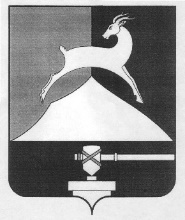 Администрация Усть-Катавского городского округаЧелябинской областиПОСТАНОВЛЕНИЕОт 20.05.2019 г.                     					                                   № 714Руководствуясь Федеральным законом от 27.07.2010 г. № 210-ФЗ «Об организации предоставления государственных и муниципальных услуг», Уставом Усть-Катавского городского округа, и Типовым (рекомендованным) перечнем муниципальных и государственных услуг, предоставление которых органами местного самоуправления муниципальных образований Челябинской области, обеспечивается по принципу «одного окна» в МФЦ Челябинской области, утвержденным протоколом заседания Комиссии по повышению качества предоставления государственных и муниципальных услуг Челябинской области от 29.04.2019 г. № 2,администрация Усть-Катавского городского округа ПОСТАНОВЛЯЕТ:Признать утратившим силу Постановление администрации Усть-Катавского городского округа от 10.04.2018 г. № 492 «Об утверждении административного регламента предоставления муниципальной услуги «Предоставление выписки из домовой книги, карточки учета собственника жилого помещения» в редакции постановления администрации Усть-Катавского городского округа от 12.12.2018 г. № 2195.Общему отделу администрации Усть-Катавского   городского округа (О.Л.Толоконникова) настоящее постановление разместить на официальном сайте администрации Усть-Катавского   городского округа (www. ukgo.su).Контроль за исполнением настоящего постановления возложить на заместителя главы Усть-Катавского городского округа – начальника Управления инфраструктуры и строительства Д.Н.Дьячковского. Глава Усть-Катавского городского округа                                               С. Д. СемковО признании утратившим силу постановления администрации Усть-Катавского городского округа от 10.04.2018 г.  № 492 «Об утверждении административного регламента предоставления муниципальной услуги «Предоставление выписки из домовой книги, карточки учета собственника жилого помещения» в новой редакции»